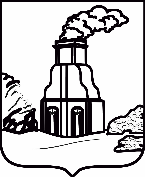 КОМИТЕТ ПО ЗЕМЕЛЬНЫМ РЕСУРСАМ И ЗЕМЛЕУСТРОЙСТВУ 
ГОРОДА БАРНАУЛАПРИКАЗОт 14.12.2023						                                     № 73рОб утверждении состава комиссии по учету граждан, указанных в части 1 статьи 1 закона Алтайского края от 07.09.2023 №45-ЗС «О случаях и порядке предоставления в собственность бесплатно земельных участков на территории Алтайского края отдельным категориям граждан в связи с их участием в специальной военной операции», в целях предоставления земельных участков в собственность бесплатноВ соответствии с законом Алтайского края от 07.09.2023 №45-ЗС «О случаях и порядке предоставления в собственность бесплатно земельных участков на территории Алтайского края отдельным категориям граждан в связи с их участием в специальной военной операции», постановлением Правительства Алтайского края от 21.11.2023 №434 «О мерах по реализации закона Алтайского края от 07.09.2023 №45-ЗС «О случаях и порядке предоставления в собственность бесплатно земельных участков на территории Алтайского края отдельным категориям граждан в связи с их участием в специальной военной операции», приказом комитета по земельным ресурсам и землеустройству города от 13.12.2023 №72р «Об утверждении Положения о комиссии по учету граждан, указанных в части 1 статьи 1 закона Алтайского края от 07.09.2023 №45-ЗС «О случаях и порядке предоставления в собственность бесплатно земельных участков на территории Алтайского края отдельным категориям граждан в связи с их участием в специальной военной операции», в целях предоставления земельных участков в собственность бесплатно»  приказываю:1. Утвердить состав комиссии по учету граждан, указанных в части 1 статьи 1 закона Алтайского края от 07.09.2023 №45-ЗС «О случаях и порядке предоставления в собственность бесплатно земельных участков на территории Алтайского края отдельным категориям граждан в связи с их участием в специальной военной операции», в целях предоставления земельных участков в собственность бесплатно (приложение).	2. Отделу дежурных планов и кадастра (Пуськова Н.В.) обеспечить опубликование приказа в официальном сетевом издании «Правовой портал администрации г.Барнаула» и размещение на официальном Интернет-сайте города Барнаула.3. Контроль за исполнением приказа оставляю за собой.Председатель комитета                                                                   Д.В. Русанов